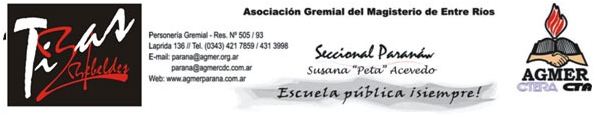 Poner el cuerpo en la luchaCon 42 días de carpa, paros, asambleas, marchas y debates en cada lugar del sindicato, la escuela y la calle, replicando los ámbitos de discusión con la patronal y sin darnos por vencidos, una nueva audiencia con la patronal nos pone en alerta. Como expresaba José Martí, a esta nueva audiencia se la arrancamos con lucha a un gobernador que hasta se da el gusto de hacer berrinches contra sus trabajadores.La continuidad de la carpa docente, con el sacrificio sostenido de un grupo de compañeros que han puesto el cuerpo para permanecer en ella, el debate permanente en cada consulta, en cada asamblea y el trabajo de hacer visible las situaciones de las escuelas, con las inspecciones del Licenciado en Salud Laboral, la clausura de espacios no adecuados y la denuncia de los protocolos incumplidos, hacen de este tiempo, un tiempo de acciones permanentes.Estamos en momentos críticos, con el aumento sostenido de casos de COVID, en una segunda ola que hace poner en serio riesgo de colapso del sistema sanitario. Las escuelas no tienen condiciones, lo sostenemos desde el inicio de la pandemia hace un año, no hubo inversión ni organización suficiente para garantizar el derecho social y político a la educación, tampoco se tomaron previsiones suficientes.En estos días de angustia, donde el dolor de miles de familias en nuestra provincia y el país, nos pone en alerta sobre temas que hace años debatimos e intentamos sumar a los contenidos curriculares, asumimos como primera necesidad la urgencia de recuperar el valor de la soberanía pedagógica.Escuelas inundadas, sin luz, con baños deteriorados, con techos con filtraciones, sin agua potable, con mobiliario escaso, sin mantenimiento, son todas partes de un estado de situación que relatamos cotidianamente en la extensa agenda de lo que nos falta en las condiciones materiales en las cuales los salarios de pobreza, condenan a la mayoría a no cubrir las necesidades básicas.Habitamos una provincia donde la desidia del estado se ve en todas partes, solo falta agudizar la vista, escuelas, calles y rutas en pésimas condiciones, hospitales en ruinas, sin insumos, con escaso personal y totalmente deficientes en la infraestructura, sin planes de salud ni de prevención y menos de educación social para cuidarnos entre todos frente al contexto de pandemia. En esta batalla cultural, la salud y la educación son prioridades, estos ejes se convierten en nosotros en grito permanente.  Hay que educar y educarnos, Frente a la crisis profunda de la institución escuela, luchamos por el surgimiento de una nueva escuela, una escuela no autoritaria, solidaria y que sea publica y popular. Una Escuela que tiene que tener como características ser DEMOCRÁTICA, AUTÓNOMA y tener CONOCIMIENTOS LIBERADORES. (Moacir Gadotti), para esto el sindicato es una herramienta única y superadora de lo individual, para pensar lo colectivo, en todas sus facetas, en la pelea por condiciones y por salario.Arrancar a la patronal una nueva propuesta es a condición de la lucha sostenida, de no abandonar los espacios y en este camino seguimos debatiendo.El gobierno ofreció: 8% mayo7% julio10% septiembre10% octubre COD 029 Pagaran20% mayo7% julio10% septiembre10% octubre- si se homologa en paritarias quedaría expresado que queda abierto el diálogoAgmer Seccional ParanáSusana “Peta” AcevedoRELEVAMIENTO  CASOS COVID  ESCUELA COVID POSITIVOCASO SOSPECHOS CASOS AISLADOSNº 168 J/C 2 docentesNº 206 Prim.2 docentes Nº ESA 1551 estudianteNº 20 secundaria1 docenteNº 82 secundaria1 docenteNº 195 primaria5 docentes, 1 MOI y vicedirectorNºAgrotec. Las Delicias 3 docentes 4 estudiantesNº UE341 docenteNº 36 secundaria1 estudiante1 docenteNº 14 secundaria1 docente4 estudiantesNº 7 integral 1 estudianteNº 15 secundaria 4 docentes 7 docentesNº 3 secundaria 1 estudiante1 docente y 3 burbujasNº 87 secundaria –Sauce Pinto1 estudiante9 estudiantesNº 16 Inst. Viale3 docentes1 estudianteNº 1 T/C Prim.1 ordenanza4 ordenanzasNº 20 Primaria 1 docente 1 docente